Edukacja przyrodniczaKlasa I, II Szkoła Podstawowa Specjalna Nr 4 dla uczniów z niepełnosprawnością intelektualną w stopniu lekkimNazwisko i imię nauczyciela: Kondraciuk Elżbieta el.kondraciuk@wp.pltermin realizacji: 26.05.2020 r. , 27.05.2020 r.Temat: Budowa ptaka. Najwyższy i najniższy ptak. Pióro sójki.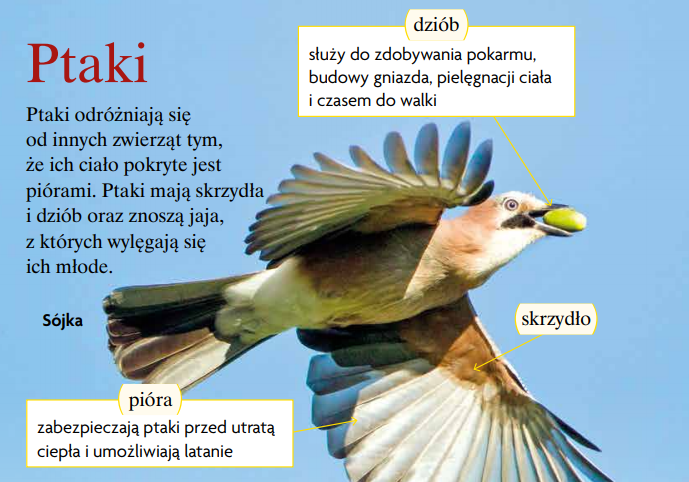 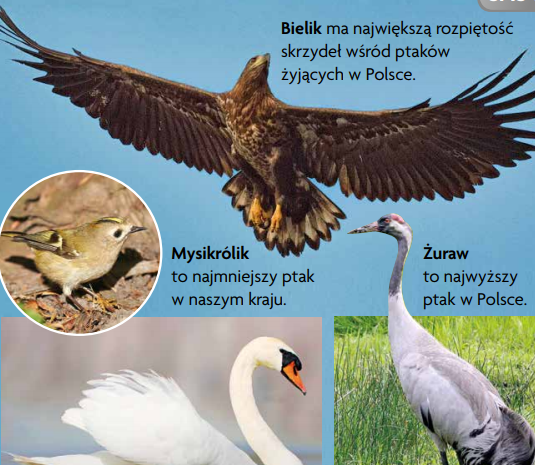 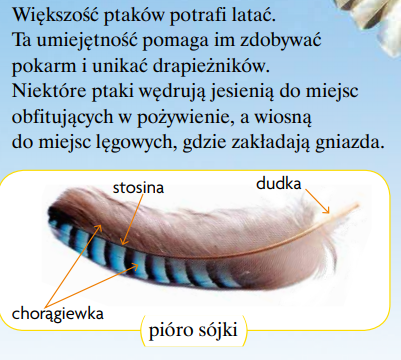 ZadanieObejrzyj, jak wygląda surowe jajko kurze, następnie delikatnie jerozbij. Nazwij części jajka, sprawdź ich konsystencję. Zaobserwuj,co znajduje się po wewnętrznej stronie skorupki. Poproś o pomoc rodziców.